Supplementary MaterialSupplementary Material Table of ContentsSupplemental MethodsDefinitions of comorbid diseaseLaboratory analysesSupplemental TablesSupplemental Table 1: Laboratory Parameters at BaselineSupplemental Table 2: Baseline immunosuppressant medicationSupplemental Table 3: Humoral response in Covid-19-naïve patients: proportion of patients with titer above thresholdSupplemental Table 4: Cellular response (Antigen 1) Supplemental Table 5: Characteristics of patients with adequate and impaired responseSupplemental Table 6: Multivariate analysis of factors associated with combined impaired humoral and cellular response at 8/9 weeksSupplemental Table 7: Immune response at 8/9 weeks in Covid-19-experienced dialysis patients according to disease severitySupplemental FiguresSupplemental Figure 1: Study flow chartSupplemental Figure 2: Immune response by age categorySupplemental MethodsDefinitions of comorbid diseaseCoronary artery disease was defined as acute coronary syndrome or symptom-driven revascularization by percutaneous coronary intervention or coronary artery bypass grafting.Heart failure was defined as left ventricular ejection fraction <45% or an unscheduled hospital admission for heart failure, characterized by typical signs and symptoms and diagnostic testing consistent with a diagnosis of heart failure, including elevated natriuretic peptides, radiological evidence of congestion or echocardiographic evidence of elevated filling pressures.Cerebrovascular disease was defined as stroke (sudden onset of a focal neurological deficit consistent with the territory of a major cerebral artery) or carotid artery revascularization. Peripheral vascular disease was defined as clinical evidence of limb ischemia due to atherosclerotic vascular disease requiring revascularization or amputation.Abdominal vascular disease was defined as revascularization for or evidence of bowel ischemia, or repair or presence of an aortic aneurysm >5.5 cm.Diabetes was defined as a hemoglobin A1c level of ≥6.5% and/or the use of oral antidiabetic drugs and/or insulin.Chronic obstructive pulmonary disease was defined as presence of airflow obstruction caused by chronic bronchitis or emphysema and at least GOLD stage I.Liver disease was defined as a Child-Pugh score of at least Class A.Immunodeficiency was defined as solid organ transplantation with current use of immunosuppressive drugs, allogeneic stem cell transplantation, HIV infection with CD4 <200/µL, primary immunodeficiency or use of immunosuppressive therapy or chemotherapy for other reasons.Malignancy was defined as solid or hematologic malignancy active or requiring therapy (surgery, radiotherapy or chemotherapy) within the past 5 years. Hormonal therapy alone without signs of active disease and basocellular epitheliomas of the skin were not taken into consideration.Laboratory analysesSerum albumin was measured in all participating centers with the bromocresol green (BCG) colorimetric assay (Roche Diagnostics, Mannheim, Germany).Supplemental TablesSupplemental Table 1: Laboratory Parameters at Baseline Numbers displayed are median (interquartile range); 1in patients with diabetes; **according to Fisher’s exact test or Mann-Whitney U test.Supplemental Table 2: Baseline immunosuppressant medication *according to Fisher’s exact test.Supplemental Table 3: Humoral response in Covid-19-naïve patients: proportion of patients with titer above threshold*Testing the interaction between vaccine type and subject typeSupplemental Table 4: Cellular response (Antigen 1) *Testing the interaction between vaccine type and subject typeSupplemental Table 5: Characteristics of Covid-19-naïve patients with adequate and impaired immune response Numbers displayed are median (interquartile range) unless otherwise specified; adequate humoral response is defined as anti-S IgG >4160 AU/ml; adequate cellular response is defined as QuantiFERON ≥0.15 IU/ml; *according to Fisher’s exact test or Kruskal-Wallis test.Supplemental Table 6: Multivariate analysis of factors associated with combined impaired humoral and cellular response* at 8/9 weeksA. All hemodialysis patientsB. Covid-naive hemodialysis patients*Defined as anti-S IgG ≤4160 AU/ml and QuantiFERON <0.15 IU/ml.Supplemental Table 7: Immune response at 8/9 weeks in Covid-19-experienced dialysis patients according to disease severitySupplemental FiguresSupplemental Figure 1: Study flow chart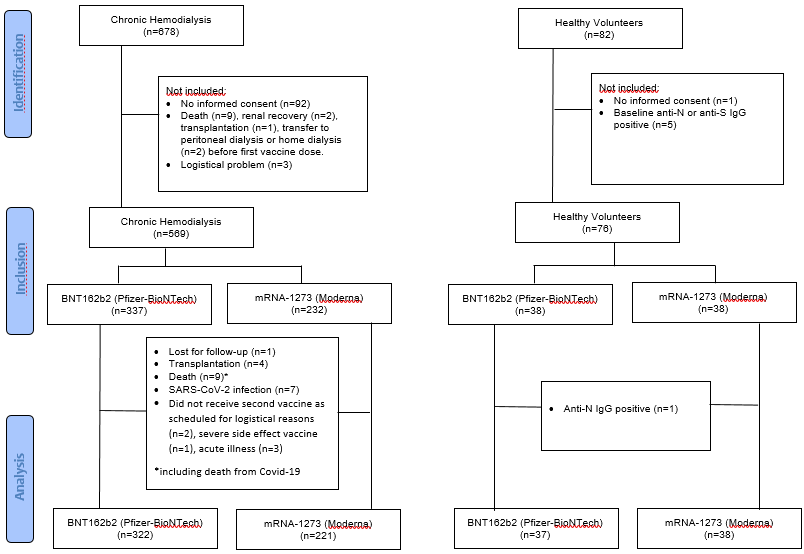 Supplemental Figure 2: Immune response by age categoryGeometric mean titers (GMT) of the SARS-CoV-2 spike antibody (Panel A) and geometric mean concentration (GMC) of the QuantiFERON response to Antigen 2 (Panel B) at week 8/9 after BNT162b2 or mRNA-1273 vaccination in hemodialysis patients (red) and healthy volunteers (green) for the different age categories.A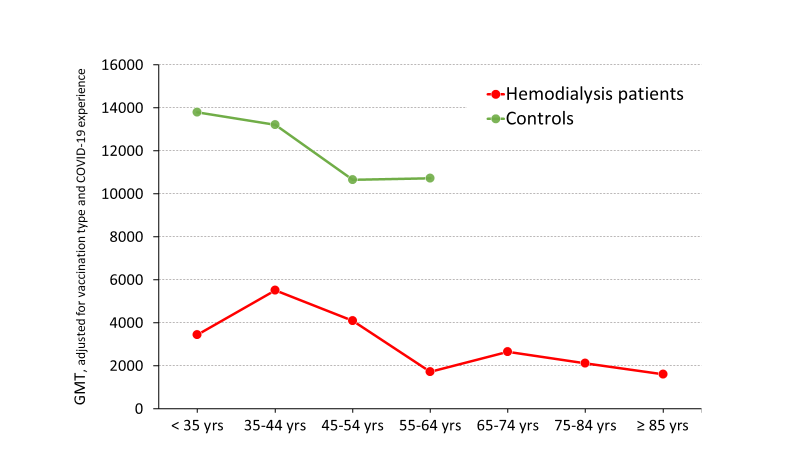 B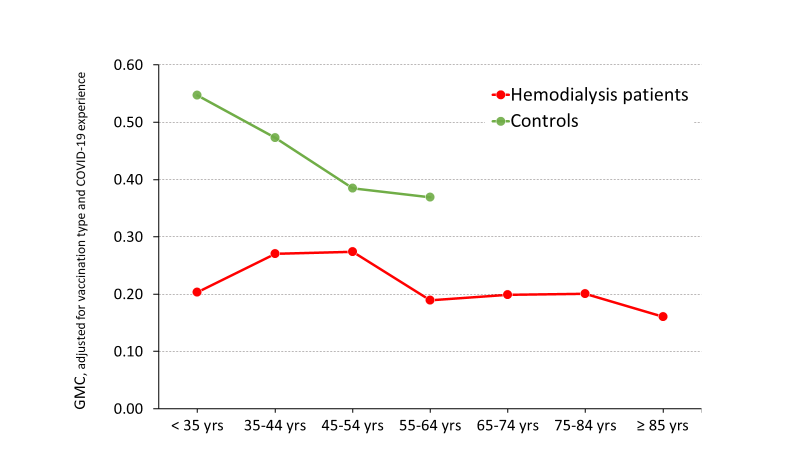 Supplemental Figure 3: Cellular responseMedian (interquartile range) QuantiFERON response to Antigen 1 at week 4 and week 8 after BNT162b2 vaccination in hemodialysis patients (red dashed line) and healthy volunteers (red solid line) and at week 5 and week 9 after mRNA-1273 vaccination in hemodialysis patients (green dashed line) and healthy volunteers (green solid line).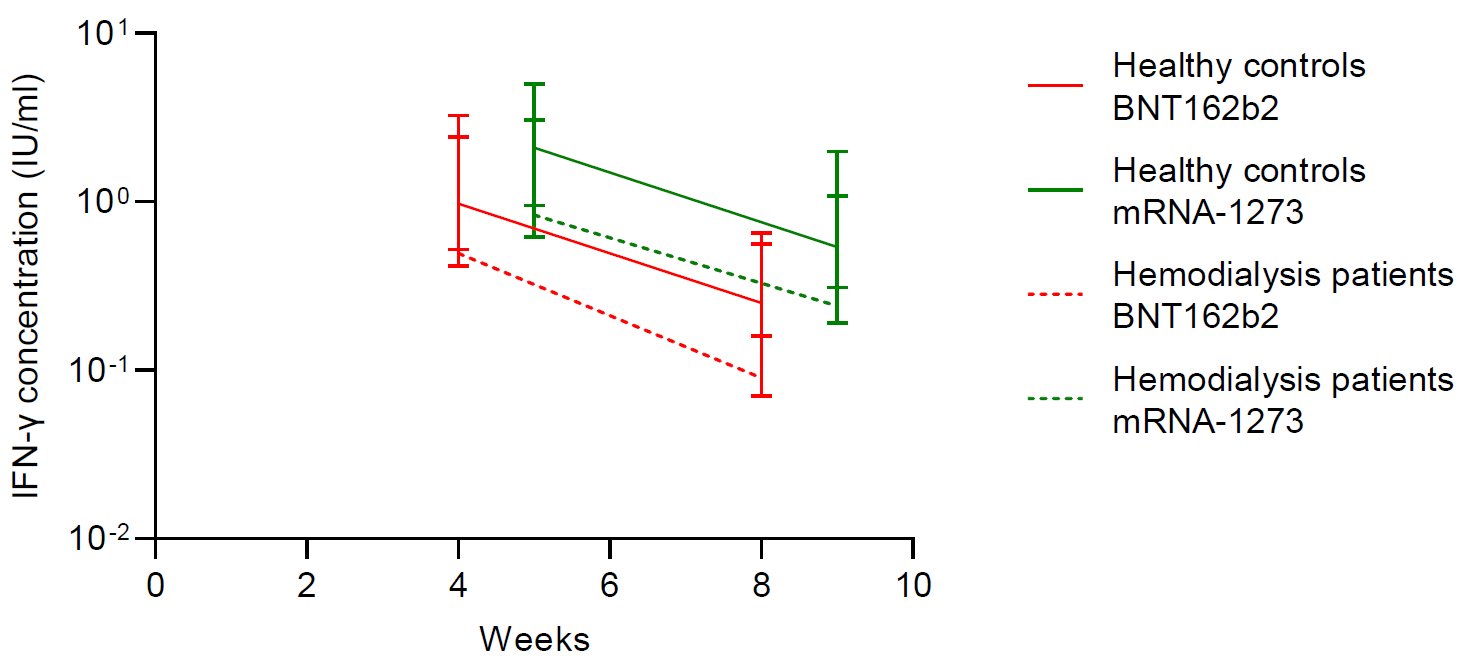 ParameterAll hemodialysis(n=543)BNT162b2 recipients  (n=322)mRNA-1273 recipients (n=221)**PHemoglobin, g/dL Ferritin, ng/mLTransferrin saturation, %11.2 (10.5-11.9)387 (247-580)23 (18-29)11.2 (10.4-11.9)387 (226-559)23 (17-28)11.2 (10.5-11.8)387 (256-628)24 (19-30)0.9450.2850.054C3, g/LC4, g/LLeucocyte count, n/µLLymphocyte count, n/µLImmunoglobulin G, g/LImmunoglobulin M, g/LImmunoglobulin A, g/LExtra fraction, % (no.)1.01 (0.87-1.13)0.25 (0.20-0.30)6160 (4848-7900)1080 (768-1403)9.2 (7.5-11)0.59 (0.36-0.89)2.1 (1.5-2.9)14 (73)1.04 (0.93-1.16)0.24 (0.20-0.30)6400 (5000-8000)1000 (700-1385)9.4 (7.6-12)0.60 (0.39-0.94)2.1 (1.5-3.0)16 (50)0.96 (0.83-1.08)0.25 (0.20-0.31)5880 (4543-7518)1125 (830-1490)9.0 (7.4-11)0.54 (0.31-0.85)2.1 (1.5-2.8)11 (23)<0.0010.3950.0140.0030.2010.0310.7400.073Serum albumin, g/L39 (37-41)39 (37-41)40 (37-42)0.001iPTH – pg/mL25-hydroxy-vitamin D – ng/mL270 (162-432)32 (26-42)287 (173-427)32 (26-42)254 (140-444)29 (24-43)0.2670.325Hemoglobin A1c – mmol/mol*6.2 (5.6-6.9)6.3 (5.6-6.9)6.2 (5.6-7.0)0.646ImmunosuppressantAll hemodialysis(n=543)BNT162b2 recipients  (n=322)mRNA-1273 recipients (n=221)*PGlucocorticoid – % (no.)Calcineurin inhibitor – % (no.)Biological – % (no.)Other – % (no.)6.4 (35)3.7 (20)1.1 (6)1.8 (10)6.8 (22)3.4 (11)1.5 (5)2.2 (7)5.9 (13)4.1 (9)0.5 (1)1.4 (3)0.7240.8170.4090.747Hemodialysis(n=478)Hemodialysis(n=478)Hemodialysis(n=478)Healthy volunteers(n=75)Healthy volunteers(n=75)Healthy volunteers(n=75)*P*PBNT162b2 recipients  (n=285)mRNA-1273 recipients (n=193)PBNT162b2 recipients  (n=37)mRNA-1273 recipients (n=38)P% >50 AU/mL    4/5 weeks    8/9 weeks% >1050 AU/mL    4/5 weeks    8/9 weeks% >3550 AU/mL    4/5 weeks    8/9 weeks% >4160 AU/mL    4/5 weeks    8/9 weeks% >6950 AU/mL    4/5 weeks    8/9 weeks74.4% (212)91.6% (261)36.8% (105)62.5% (178)18.6% (53) 30.2% (86)15.1% (43)26.0% (74)  7.0% (20) 12.6% (36)  86.0% (166)97.4% (188)62.2% (120)76.2% (147)41.5% (80) 54.9% (106)41.5% (80) 50.8% (98) 31.1% (60) 37.8% (73)P=0.0020P=0.010P<0.0001P=0.0019P<0.0001P<0.0001P<0.0001P<0.0001P<0.0001P<0.0001100.0% (37)  100.0% (37)94.6% (35) 100.0% (37) 83.8% (31)   91.9% (34) 78.4% (29)   83.8% (31)  64.9% (24)   56.8% (21)   100.0% (38)  100.0% (38) 100.0% (38)  100.0% (38)  97.4% (37)   100.0% (38)  97.4% (37) 97.4% (37)   94.7% (36)   92.1% (35)  --    --P=0.942--P=0.075P=0.953P=0.033P=0.075P=0.0046P=0.0015        P=0.996P=0.994P=0.938P=0.996P=0.457P=0.935P=0.397P=0.429P=0.565P=0.303Hemodialysis(n=543)Hemodialysis(n=543)Hemodialysis(n=543)Healthy volunteers(n=75)Healthy volunteers(n=75)Healthy volunteers(n=75)*PBNT162b2 recipients  (n=322)mRNA-1273 recipients (n=221)PBNT162b2 recipients  (n=37)mRNA-1273 recipients (n=38)P*PGMCOverall    Baseline    4/5 weeks    8/9 weeksCovid-naïve    Baseline    4/5 weeks    8/9 weeksCovid-experienced    Baseline    4/5 weeks    8/9 weeks0.0150.3740.1180.0120.3210.1010.1131.2000.4180.0170.6230.2280.0130.5710.1990.1261.2160.691P=0.159 P=0.0019P<0.0001P=0.013 P=0.0008P<0.0001P=0.836 P=0.979 P=0.3080.0140.8470.2190.0140.8480.219------0.0121.7380.5690.0121.7280.569------P=0.117P=0.013P=0.0008P=0.117P=0.013P=0.0008------P=0.230P=0.653P=0.479P=0.014P=0.759P=0.495------% ≥ 0.15 IU/mlOverall    4/5 weeks    8/9 weeksCovid-naïve    4/5 weeks    8/9 weeksCovid-experienced    4/5 weeks    8/9 weeks66.4% (211/318)42.1% (130/309)64.1% (180/281)37.5% (103/275)83.8% (31/37)79.4% (27/34)77.3% (167/216)60.6% (126/208)76.4% (146/191)58.4% (108/185)84.0% (21/25)78.3% (18/23)P=0.0060P<0.0001P=0.0045P<0.0001P=0.999 P=0.99991.7% (33/36)  62.2% (23/37) 91.7% (33/36)  62.2% (23/37) ----94.6% (35/37)  86.8% (33/38)94.6% (35/37)  86.8% (33/38)----    P=0.487P=0.018P=0.487P=0.018----P=0.932P=0.298P=0.889P=0.383----CharacteristicsAdequatehumoral + cellular(n=120, 26%)Adequate humoral(n=46, 10%)Adequate cellular(n=114, 25%)Impairedhumoral + cellular (n=180, 39%)P*Age – yr.73.6 (63.7-80.1)75.2 (59.0-82.1)75.5 (68.3-82.0)78.3 (69.2-83.6)P=0.0067Male – % (no.) 66.7% (80) 56.5% (26)50.0% (57)69.4% (125)P=0.0051Ethnicity – Other % (no.)  5.8% (7) 6.5% (3) 1.8% (2)4.4% (8)P=0.325Nursing home resident – % (no.)0.0% (0) 4.3% (2) 0.0% (0) 2.2% (4)P=0.044BMI – kg/m226.2 (23.5-29.6)26.2 (23.0-31.5)25.7 (22.8-28.9)24.9 (21.9-28.8)P=0.150Smoking – % (no.)    History of    Active53.3% (64)8.3% (10) 41.3% (19)13.0% (6)34.2% (39)15.8% (18)41.7% (75)16.1% (29)P=0.091Comorbid disease – % (no.)    Coronary artery disease    Heart failure    Cerebrovascular disease    Peripheral vascular disease    Abdominal vascular disease    COPD    Diabetes type 1, type 2    Liver disease    Immunodeficiency    Malignancy30.0% (36) 18.3% (22) 20.8% (25) 17.5% (21) 8.3% (10) 13.3% (16) 34.2% (41) 1.7% (2) 3.3% (4) 11.7% (14) 32.6% (15) 19.6% (9) 17.4% (8) 8.7% (4) 10.9% (5) 0.0% (0) 28.3% (13) 4.3% (2) 8.7% (4) 10.9% (5) 36.8% (42) 14.9% (17) 17.5% (20) 14.0% (16) 6.1% (7) 6.1% (7) 36.8% (42) 1.8% (2) 7.0% (8) 14.0% (16) 40.6% (73)26.7% (48)23.3% (42)27.8% (50)13.9% (25)12.8% (23)47.8% (86)3.3% (6)11.1% (20)22.2% (40)P=0.293 P=0.091 P=0.656 P=0.0041P=0.163 P=0.0081P=0.026 P=0.622 P=0.087P=0.057Hepatitis B vaccine non-responder – % (no.)5.8% (6) 5.1% (2) 7.2% (7)19.2% (29)P=0.0020Influenza vaccination in 2020 – % (no.)88.3% (106)84.8% (39)94.7% (108)91.1% (164)P=0.376ESRD Causes – % (no.)    Diabetes    Vascular disease    Glomerular disease    Tubulointerstitial disease    ADPKD or other genetic disease    Other24.2% (29)35.0% (42) 5.8% (7) 15.0% (18) 5.8% (7) 14.2% (17)19.6% (9) 30.4% (14) 2.2% (1) 21.7% (10)10.9% (5) 15.2% (7)23.7% (27)30.7% (35) 7.9% (9) 11.4% (13) 3.5% (4) 22.8% (26)25.0% (45)37.2% (67) 7.2% (13)12.8% (23) 6.1% (11)11.7% (21)P=0.444Dialysis vintage – yr.2.01 (0.92-3.56)1.94 (1.05-3.88)1.84 (0.77-4.97)2.72 (1.19-5.25)P=0.117Hemodiafiltration – % (no.)55.0% (66) 58.7% (27) 65.8% (75)57.8% (104)P=0.158Online Kt/V urea1.33 (1.15-1.50)1.38 (1.20-1.60)1.40 (1.20-1.65)1.36 (1.18-1.60)P=0.099Medication – % (no.)    ACEI/ARB    Immunosuppressive drugs30.0% (36) 3.3% (4) 26.1% (12) 8.7% (4) 33.3% (38) 10.5% (12)27.8% (50)16.1% (29)P=0.732 P=0.0034Lymphocyte count, n/µLImmunoglobulin G, g/LSerum albumin, g/L1200 (900-1600)  9.2 (7.9-11.1) 39.6 (37.6-41.4)1040 (750-1400) 10.3 (8.0-11.2) 39.8 (36.9-41.8)1130 (800-1510)  8.9 (7.2-11.1) 39.6 (37.7-41.5)1000 (700-1300)  8.9 (7.3-11.5) 38.4 (36.2-40.0)P=0.0002P=0.464P=0.0003mRNA-1273 vaccine 61.7% (74)43.5% (20)36.8% (42)27.2% (49)P<0.0001VariableImpaired humoral AND cellular responseImpaired humoral AND cellular responseImpaired humoral AND cellular responseVariableβ (SE)Wald χ²-statisticPImmunosuppressive drugsVaccine type (mRNA-1273)Hepatitis B vaccine non-responderDialysis vintageSARS-CoV-2 experiencedDiabetesSerum albuminLn(Lymphocyte count)                   +1.597 (0.367)-0.909 (0.239)+1.195 (0.343)+0.101 (0.030)-1.340 (0.411)+0.687 (0.232)-0.099 (0.036)-0.541 (0.251)19.0014.4512.1211.0110.62 8.77 7.78 4.63P<0.0001P=0.0001P=0.0005P=0.0009P=0.0011P=0.0031P=0.0053P=0.031 VariableImpaired humoral AND cellular responseImpaired humoral AND cellular responseImpaired humoral AND cellular responseVariableβ (SE)Wald χ²-statisticPVaccine type (mRNA-1273)Immunosuppressive drugsHepatitis B vaccine non-responderDialysis vintageDiabetesSerum albuminLn(Lymphocyte count)-1.058 (0.254)+1.491 (0.383)+1.330 (0.376)+0.112 (0.032)+0.798 (0.245)-0.111 (0.038)-0.581 (0.265)17.3815.1912.4811.9310.63 8.32 4.82P<0.0001P<0.0001P=0.0004P=0.0006P=0.0011P=0.0039P=0.028NHumoral response GMTQuantiFERON GMCPositive serology or QuantiFERONPCR documented - mild diseasePCR documented - severe diseaseSignificance24241732374352255897P<0.00010.1961.3662.207P<0.0001